MECHANICAL ENGINEER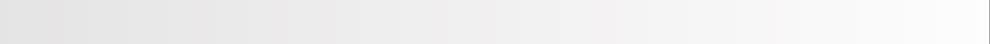 PRAVEEN 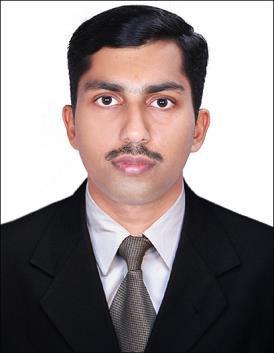 Email:Praveen.380002@2freemail.com Personal Details:Date of birth  : 09/05/1992Age	: 26Sex	: MaleLanguages known:English, Malayalam,HindiNationality	: IndianMarital Status : Single.OBJECTIVESSeeking a challenging position in a reputed institution where I can utilize my skills and gain international standard of the same. I will be able to prove myself as a strong and effective contributor to the organization with a strong drive to achieve my personal and professional goals.STRENGTHSExcellent to be a part of the team.Able to understand and carry out policies and procedures.Strong work ethics and positive attitude.Good interpersonal and Communication Skills.Excellent drawing skills.Excellent skills in mechanical software.EDUCATIONAL DETAILSBachelor of Technology in Mechanical Engineering from Kannur University, Kerala, India (2014).Master of Technology in Thermal and Fluids Engineering from APJ Abdul Kalam Technological University, Kerala, India (2017).PROFESSIONAL CERTIFICATION AND TRAININGCertified in HVAC DESIGNING AND DRAFTING by Scientific and Technical Education Development Council, Kerala, India Estimating heat/cooling load, CFM calculations, infiltration, ventilation using ASHRAE standardsSizing of ducts and pipes, developing their drawings and preparing technical documentsTransmitting information into CAD and producing relevant drawings.COMPUTER KNOWLEDGEMechanical Design & Analysis Software: Auto CAD, ANSYS, NX CAD, Pro E, Fluent.Programming Language: Fortran, C program.Other software: MS Office, Adobe Photoshop.M.TECH THESISFinite volume analysis of energy release in a packed bed thermochemical reactor.PROFESSIONAL EXPERIENCEWorked as Lecturer in Mechanical Engineering Department, Swami Nithyananda Poly Technic College, Kanhangad, Kerala, India from November 2014 to March 2015AREAS OF INTERESTHVAC Engineering.Computational Fluid Dynamics (CFD).Thermal Engineering.Production EngineeringDECLARATIONI hereby declare that the above furnished particulars are true to the best of myknowledge and belief.PRAVEEN 